SEKURITISASI MARITIM INDONESIA DALAM PENANGANAN KEJAHATAN TRANSNASIONAL ILLEGAL UNREPORTED UNREGULATED FISHING STUDI KASUS: PENENGGELAMAN KAPAL VIETNAM DI PERAIRAN NATUNASKRIPSIDiajukan untuk memenuhi salah satu syarat Dalam Menempuh Ujian Sarjana Program Strata SatuPada Jurusan Ilmu Hubungan InternasionalOleh : Fajriani MuningputriNPM 152030218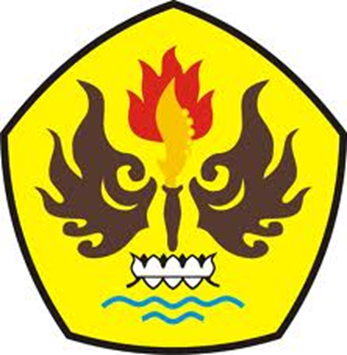 FAKULTAS ILMU SOSIAL DAN ILMU POLITIK UNIVERSITAS PASUNDANBANDUNG 2019